资产变动详细流程资产变动需要经过三个步骤，①由资产管理员发起资产项目变动，②项目变动发起单位领导审核，③项目变动归口审核（家具设备归口审核为国资处；图书类资产归口审核在图书馆；土地房屋构筑物归口审核在建管处）。资产变动流程如下图：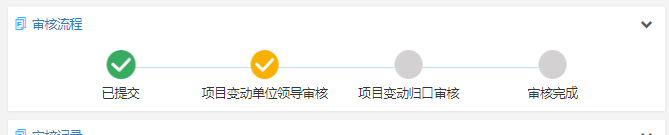 注：只有资产管理员有权限发起资产项目变动。由资产管理员发起资产项目变动资产管理员进入资产系统，①点击页面上方资产管理，②之后点击左侧资产变动→项目变动，③选择编报单位，④点击项目变动申请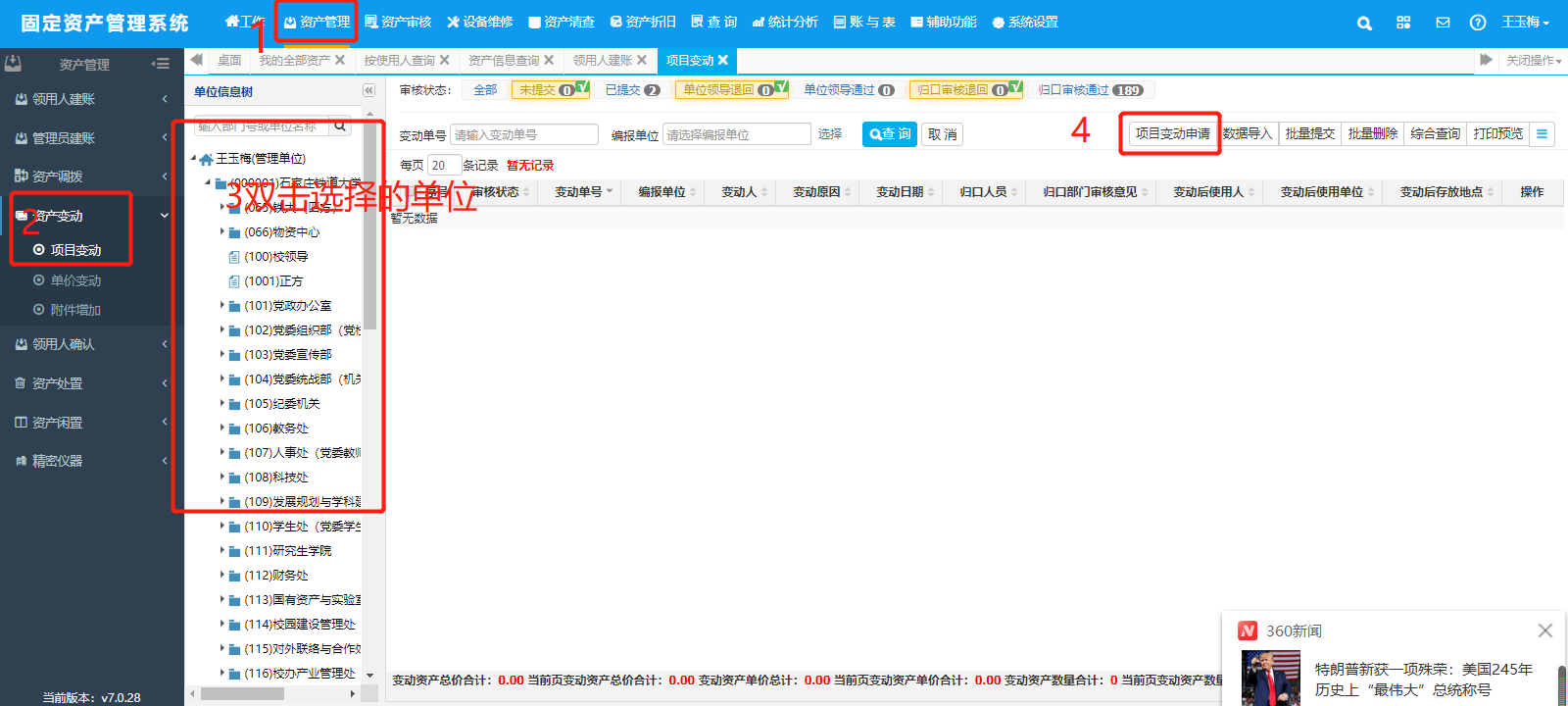 选择归口人员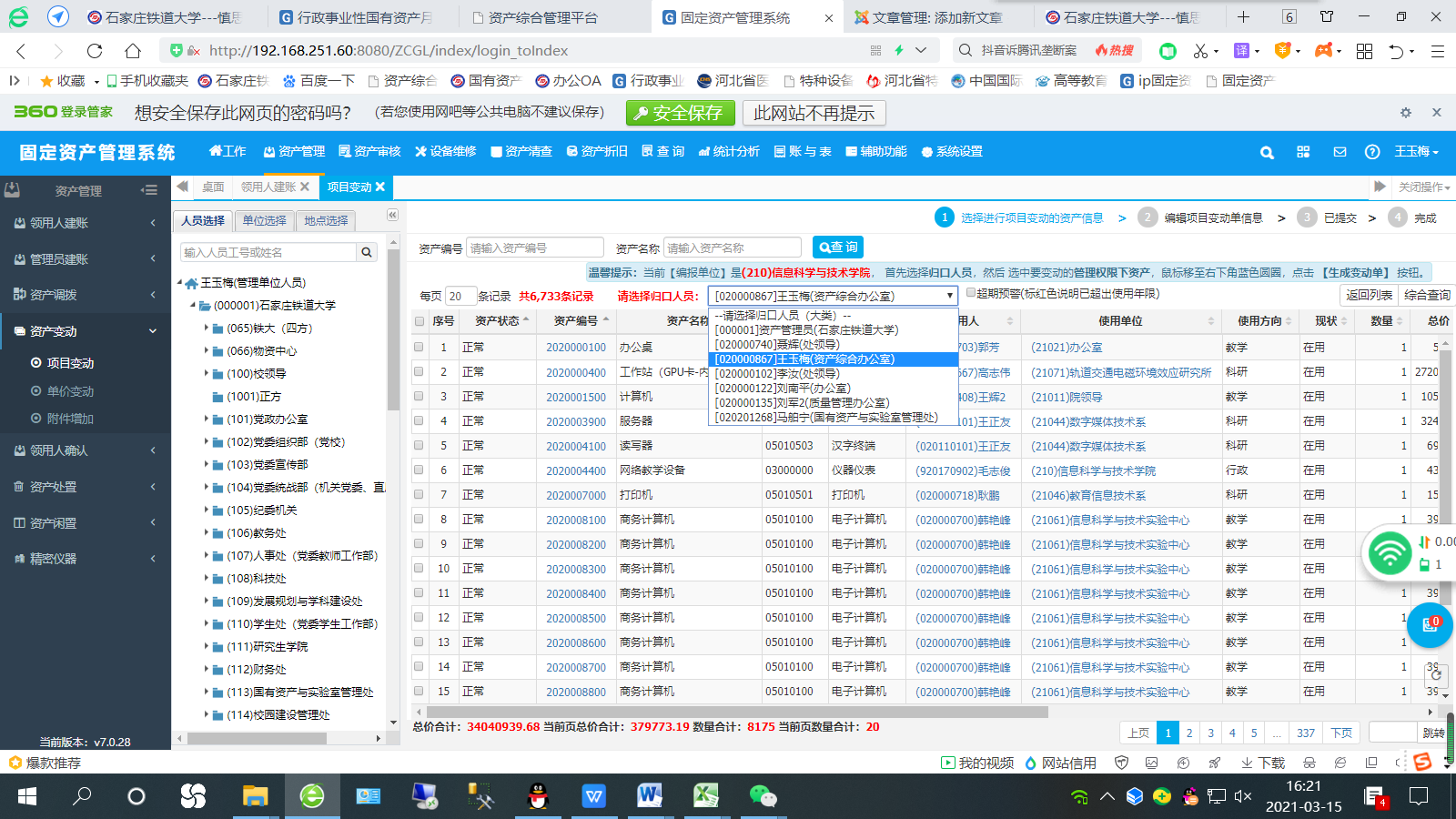 根据资产编号或资产名称或在综合查询里找到需要进行变动的资产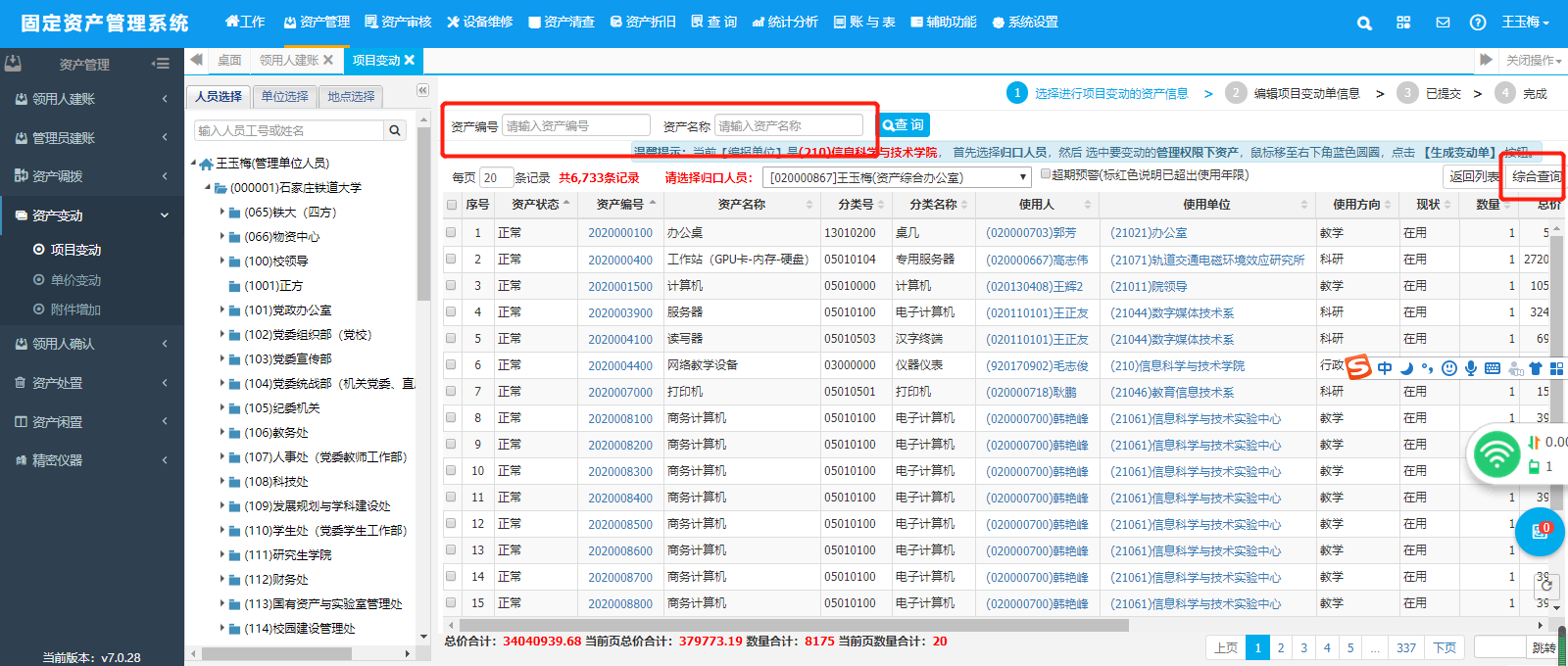 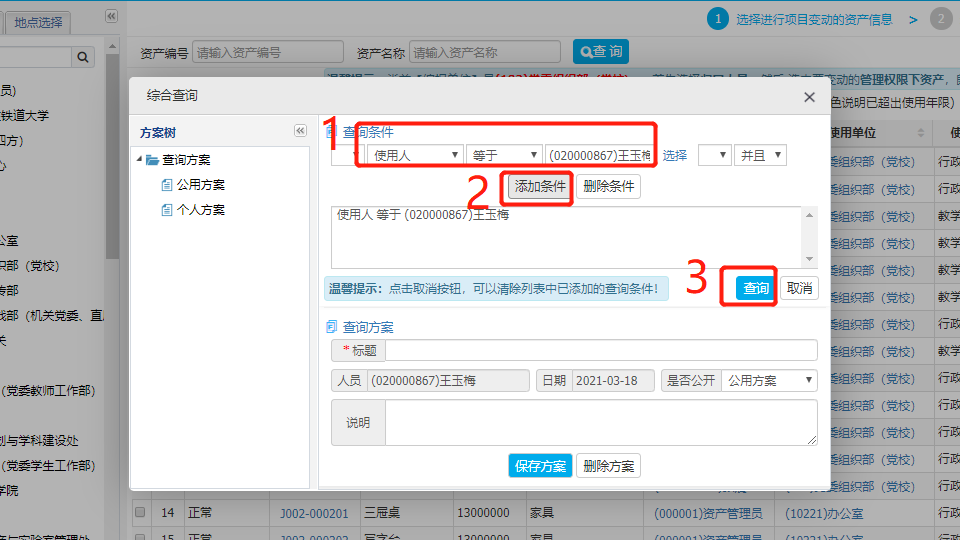 先选中要变动的资产，然后点击右下角的蓝圈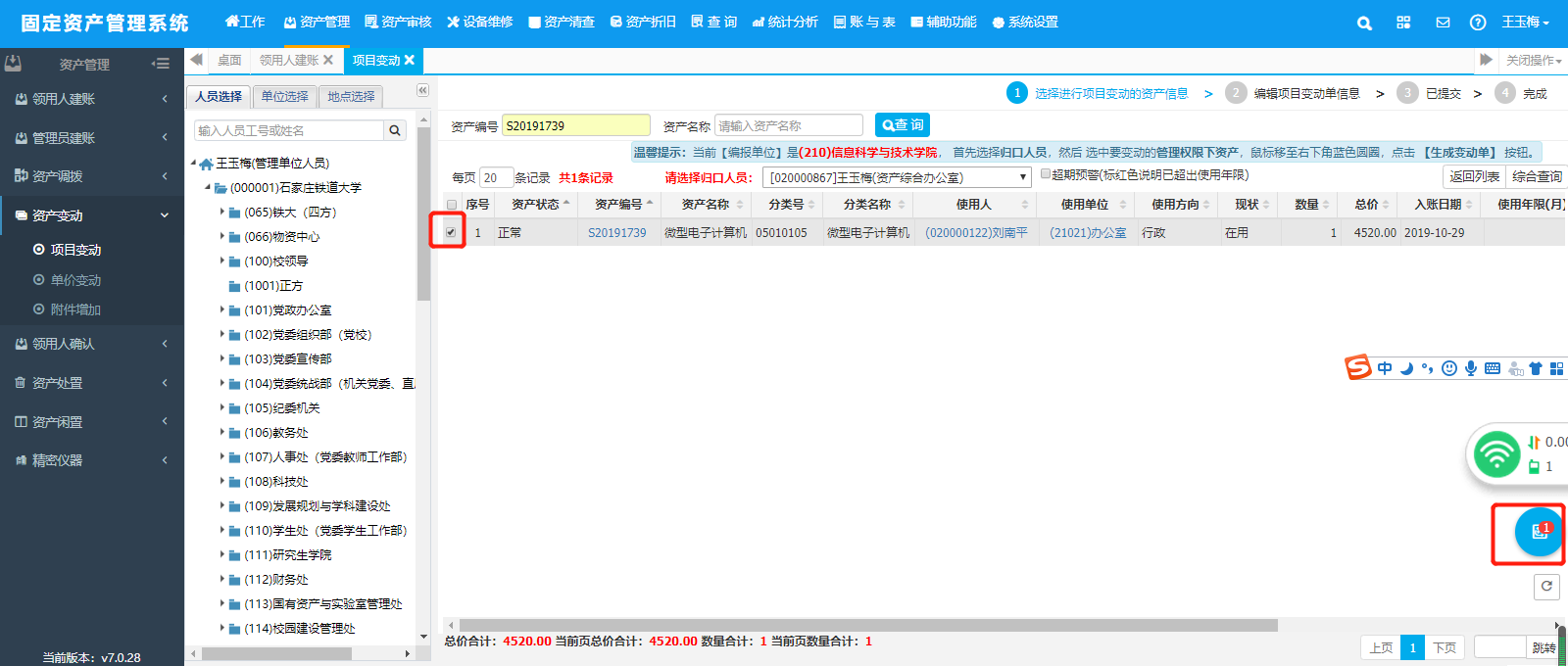 点击生成变动单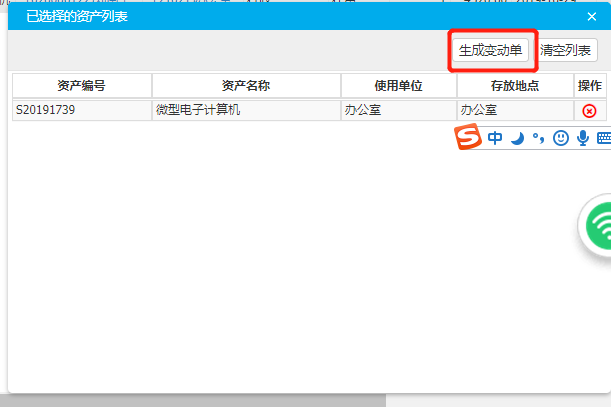 5.填写变动项目变动后内容，没有变动的项目内容不需要填写，点击保存，之后点击提交，即可完成项目变动单申请。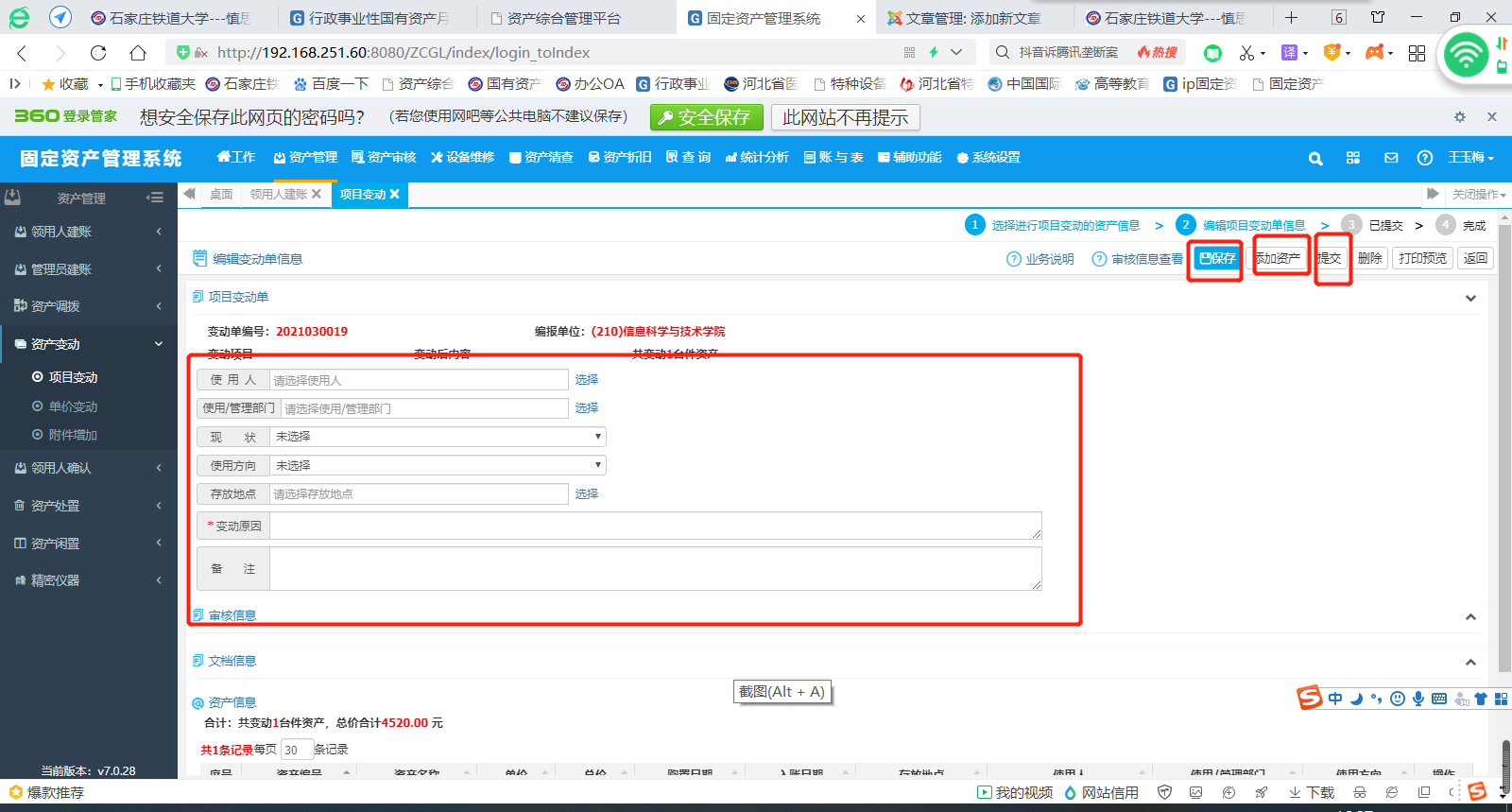 由项目变动发起单位领导审核项目变动单位发起单位领导进入资产系统后，点击上方资产审核，点击左侧资产变动→项目变动单位领导审核，可以查看已提交的项目变动申请单，点击单据详细信息可以查看变动单的详细信息以便进行相应确认，如果同意则勾选该变动单后点击【通过】即可，否则点击【退回】后将变动单退回。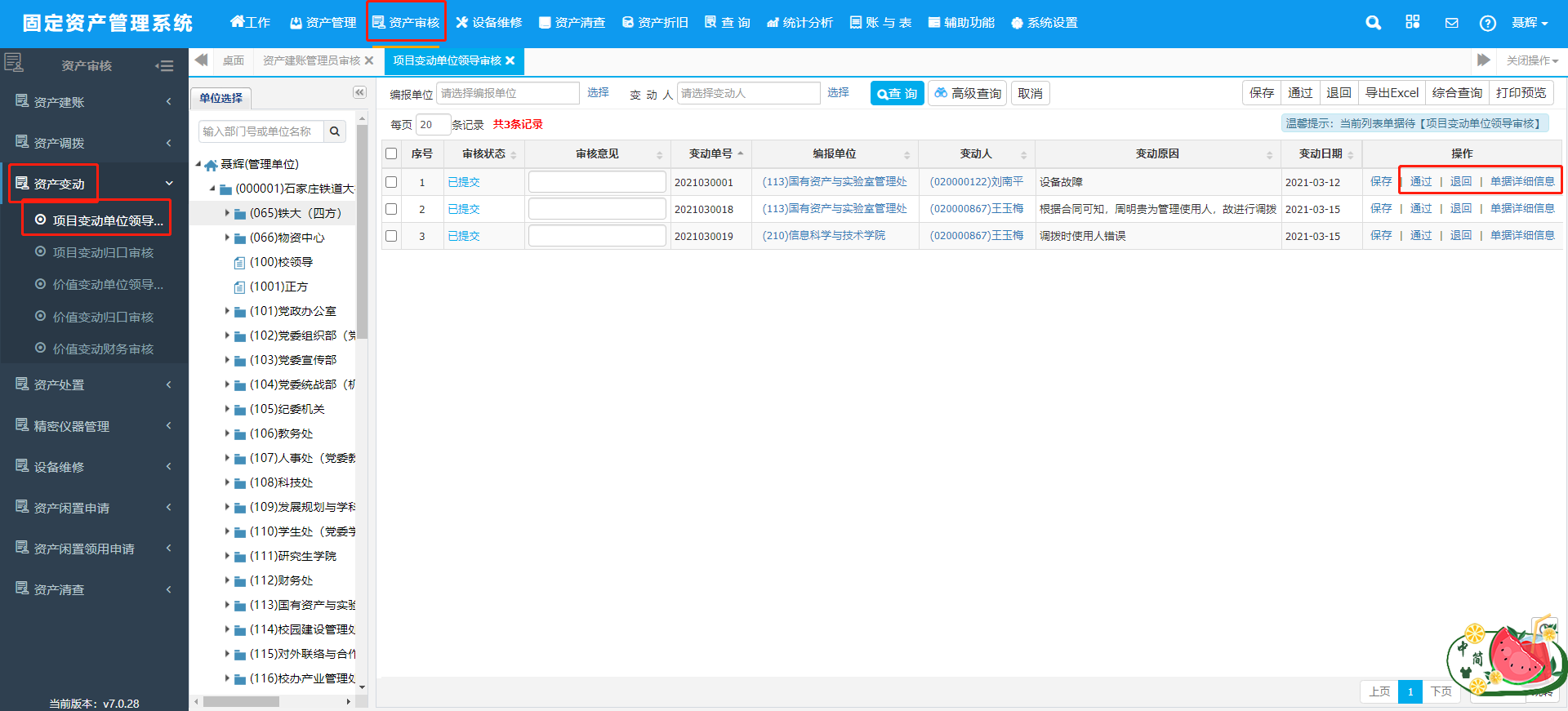 项目变动归口审核资产变动查询进入本人资产系统，点击上方①资产管理，点击左侧②资产变动→项目变动，点击审核状态处的③全部，即可看到全部资产项目变动的变动单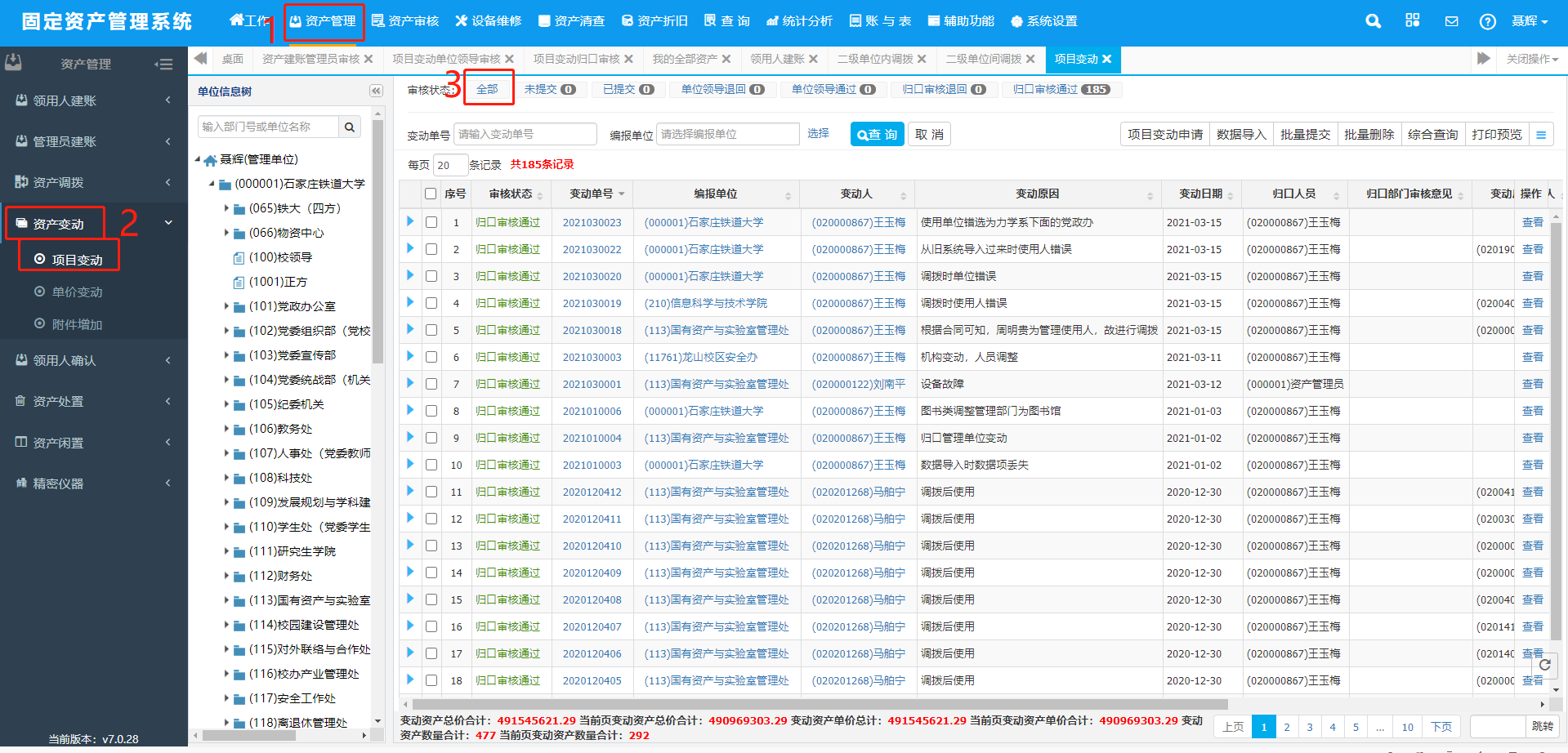 